Analyzing ChangeAt the zoo, there are two long-term resident crocodiles that have affectionately been named Prickles and Tiny.  When they arrived at the zoo, Prickles was 4 m long and Tiny was 5 m long.  Five years later, both crocodiles are now fully grown.  Prickles is 7 m long and Tiny is 8 m long.  Have Prickles and Tiny grown by the same amount?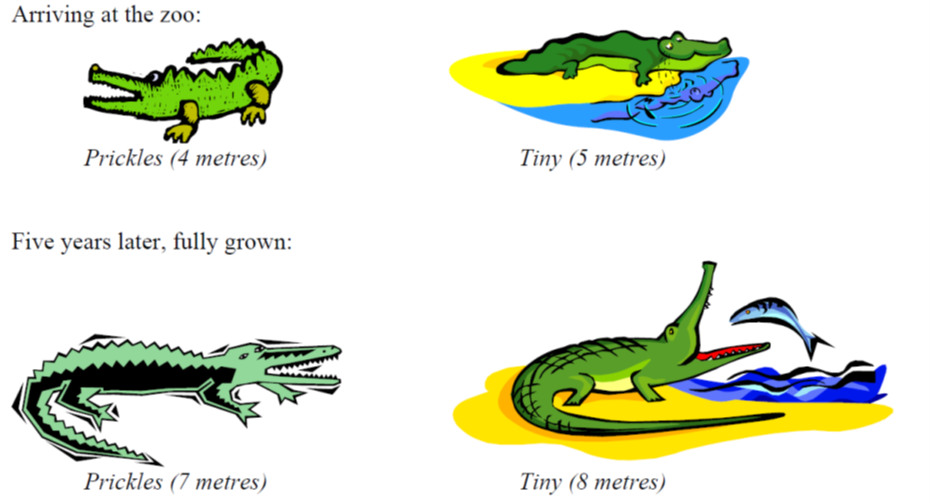 